Institut français de JordanieFormulaire d’inscriptionConcours d’écriture : « L’air »
Francophonie 2021Informations sur le participantNom de famille : Prénom : Date de naissance (JJ/MM/AAAA) : Nationalité : Langue maternelle : Je suis : Etudiant.e à l’université  Etudiant.e à l’Institut français de Jordanie Autre : Niveau de français (ex : A2, Seuil 3, 2ème année à l’université, débutant, etc.) : ContactsAdresse : Ville : Adresse email : Numéro de téléphone : Conditions de participation  J’accepte les conditions du concours annoncées dans le règlement du concours  J’accepte que mon texte soit publié sur Facebook et sur le site internet au format PDF et qu’il soit exposé à la médiathèque dans le cas où il serait sélectionné par le juryFait à , le Signature :        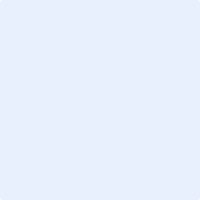 Autorisation parentale(Pour les participants de moins de 18 ans/For participants under 18 years old)Je soussigné(e)  autorise mon enfant  à participer au concours d’écriture organisé par l’Institut français de Jordanie. I, the undersigned , authorize my child  to participate to the writing completion organized by the French Institute of Jordan.Fait à (city) , le (date) Signature :        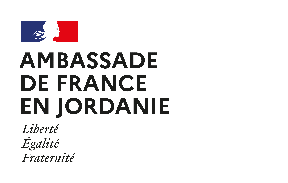 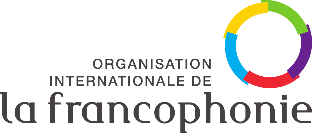 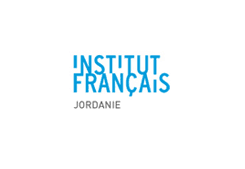 